Date:	Farm Name:The Lake Champlain Cover Crop program’s purpose is to protect water quality by reducing erosion, run off and leaching of phosphorus into Lake Champlain.  Additional benefits include conserving soil, capture nutrients, reduce weed competition, mitigate soil compaction, build soil organic matter, and/or improve overall soil health.Local Soil & Water Districts will be taking applications for cover crops to be used following summer or fall crop harvest.Payment rate of $70.00/acre of cover crop established; Basic, single species$82.00/acre for Multiple Species$336/ac – 1 acre or less (Vegetable crop/small scale)District will determine acres cost shared based on funding available, # of applicants and determination of potential water quality and other conservation benefits. Farms located in county priority watersheds and first-time cover crop users will receive preference points.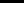 The Participator agrees to the following Rules and priorities:Farm must participate in AEM (Agricultural Environmental Management) Tier 3A Cover Crop Planning, Implementation and Evaluation processSeed used must be tagged/certified and applied at the recommended NRCS rate and dateBasic: Cereal rye 112#/acre by 10/10/22, consult NRCS stds for other seed typesCover Crop practice must be applied to cropland planted to annual cropsAll seed must be incorporated via drill or broadcasting with subsequent tillageCover crops cannot be harvested for grain (forage harvest okay)SWCD staff will field check and certify implementation in the fallPayment will be made following evaluation of establishmentOn the farm(s) identified above, the Applicant agrees to participate in the 2022 Lake Champlain Cover Crop Program if the application is accepted and funding awarded by the Champlain Watershed Coalition of NY(CWICNY)Participant Signature ________________________________________________________Date:_________Cover Crop Enrollment DetailsName:Location of Fields to be cover cropped:  County_________  Town: ___________Close Proximity to a Watercourse:   Yes _____     No_____Cover Crop Type:      Basic           Multiple Species           1-acre or lessCrop followed:   Corn Silage      Corn Grain      Sweet Corn     Vegetables    Soybeans                               Other:Number of Acres to be enrolled:Method of Cover crop seeding:Method of termination:Years of Commitment:      One Year_____     Two Years______Enrolled by:     ______________________________                  Date: _______________                                                  SWCD              CWICNY-Lake Champlain Basin Cover Crop Owner’s Name:County:Address:Field LocationsHUC 12:Phone:# acres proposed:Email:Program Options: commitment for:  1 Year        2 year